DECLARAÇÃO DE INEXISTÊNCIA DE CONFLITO DE INTERESSES            Os autores abaixo assinados do manuscrito intitulado “HIP HOP DANCE AS A PHYSICAL ACTIVITY FOR OBESE CHILDREN AND ADOLESCENTS: A REVIEW OF RESEARCH” declaram a Revista Brasileira de Atividade Física e Saúde a inexistência de conflito de interesses em relação ao presente artigo.
Araranguá, SC, 14 de Fevereiro de 2014.Autor 1: Ana Inês Gonzáles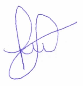 Autor 2: Janaina R. Niehues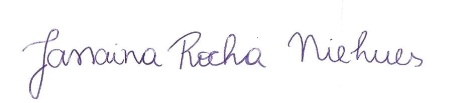 Autor 3: Taise Tomio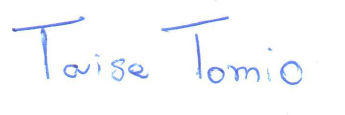 Autor 4: Ana Sofia Kauling de Sousa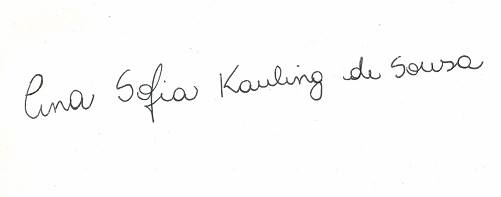 Autor 5: Wanessa Zanotto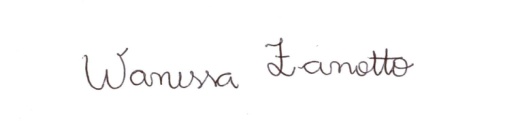 Auto 6: Tatyana Nery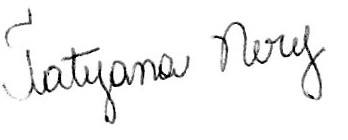 Autor 7: Samuel Geraldi Fragnani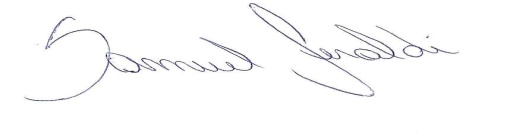 Autor 8: Camila Thais Adam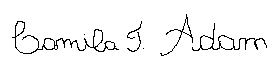 Autor 9: Robson Rodrigues Lemos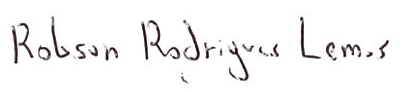 Autor 10: Patricia Haas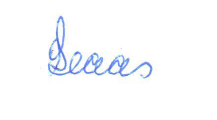 